Департамент образования Ярославской областигосударственное профессиональное образовательное учреждение  Ярославской  области Рыбинский транспортно-технологический колледжРАБОЧАЯ ПРОГРАММА УЧЕБНОЙ ДИСЦИПЛИНЫ ОП.09«БЕЗОПАСНОСТЬ ЖИЗНЕДЕЯТЕЛЬНОСТИ»программы подготовки специалистов среднего звенадля специальности технического профиля23.02.07 Техническое обслуживание и ремонт двигателей, систем и агрегатовавтомобилейна базе основного общего образования2019 г.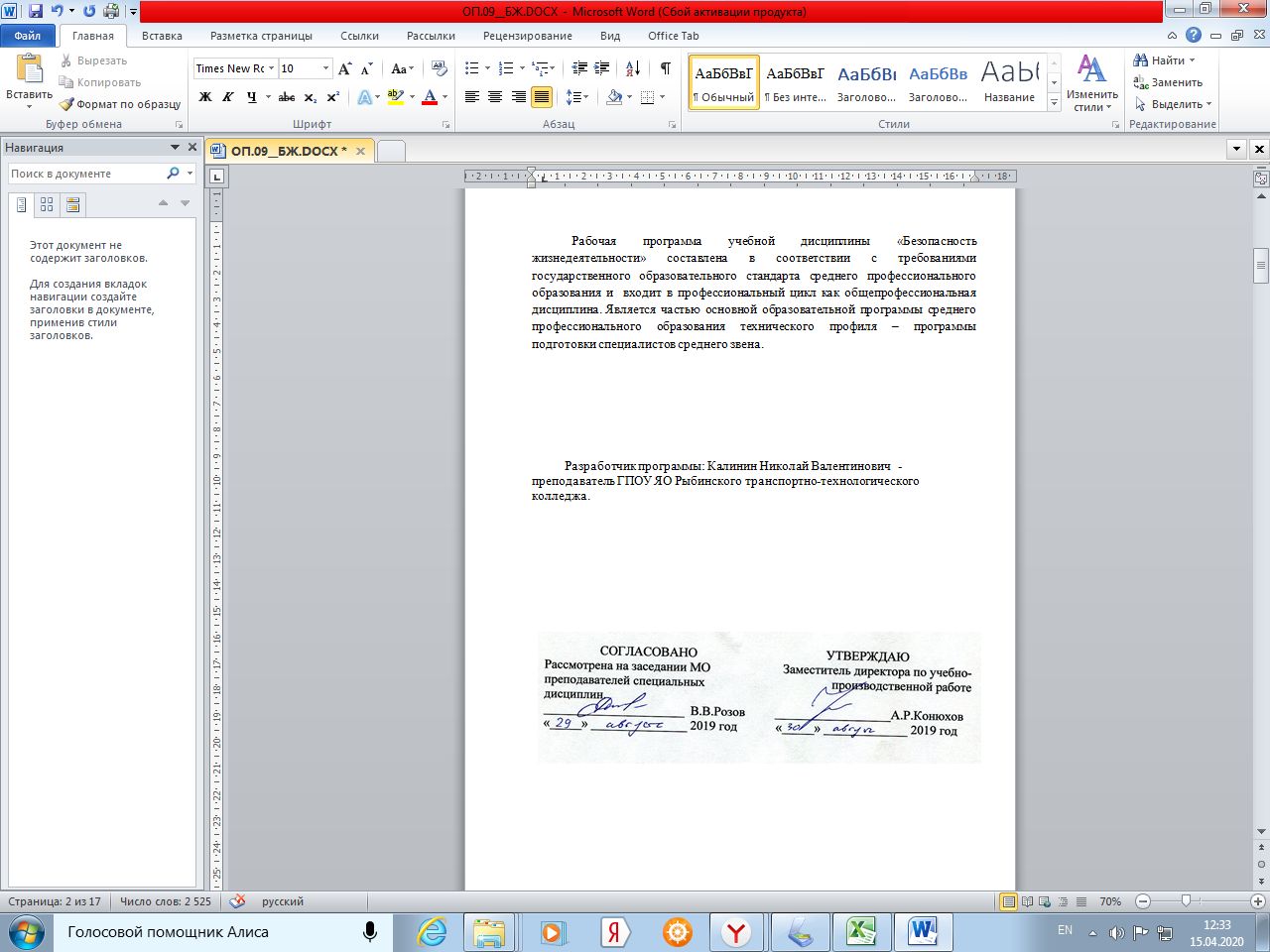 СОДЕРЖАНИЕОБЩАЯ ХАРАКТЕРИСТИКА РАБОЧЕЙ ПРОГРАММЫ УЧЕБНОЙ ДИСЦИПЛИНЫСТРУКТУРА И СОДЕРЖАНИЕ УЧЕБНОЙ ДИСЦИПЛИНЫУСЛОВИЯ РЕАЛИЗАЦИИ ПРОГРАММЫКОНТРОЛЬ И ОЦЕНКА РЕЗУЛЬТАТОВ ОСВОЕНИЯ УЧЕБНОЙ ДИСЦИПЛИНЫ21. ОБЩАЯ ХАРАКТЕРИСТИКА РАБОЧЕЙ ПРОГРАММЫ УЧЕБНОЙ ДИСЦИПЛИНЫ «БЕЗОПАСНОСТЬ ЖИЗНЕДЕЯТЕЛЬНОСТИ»1.1. Место дисциплины в структуре основной профессиональной образовательной программы: общепрофессиональный цикл.Учебная дисциплина имеет практическую направленность и имеет межпредметные связиобщепрофессиональными  дисциплинами  ОП02  Техническая   механика,  ОП.03Электротехника и электроника, ОП. 08 Охрана труда, ОП 06 Информационные технологии в профессиональной деятельности1.2. Цель и планируемые результаты освоения дисциплины:применять первичные средства-   задачи   и   основные   мероприятияприменять профессиональные-  организацию  и   порядок   призыва3СТРУКТУРА И СОДЕРЖАНИЕ УЧЕБНОЙ ДИСЦИПЛИНЫОбъем учебной дисциплины и виды учебной работы2.2. Тематический план и содержание учебной дисциплины «ОП.12. Безопасность жизнедеятельности»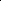 568911УСЛОВИЯ РЕАЛИЗАЦИИ ПРОГРАММЫ УЧЕБНОЙ ДИСЦИПЛИНЫ3.1. Материально-техническое оснащение.Для реализации программы учебной дисциплины предусмотрены следующие специальные помещения:Кабинет «Безопасность жизнедеятельности и охраны труда», оснащенный оборудованием:рабочее место преподавателя;рабочие места по количеству обучающихся;комплекты индивидуальных средств защиты;робот-тренажёр для отработки навыков первой доврачебной помощи;контрольно-измерительные приборы и приборы безопасности;огнетушители порошковые (учебные);огнетушители пенные (учебные);огнетушители углекислотные (учебные);устройство отработки прицеливания;учебные автоматы АК-74;винтовки пневматические;медицинская аптечка с техническими средствами обучения:компьютер;проектор;экран;войсковой прибор химической разведки (ВПХР);рентгенметр ДП-5В;3.2. Информационное обеспечение реализации программыДля реализации программы библиотечный фонд образовательной организации имеет печатные и/или электронные образовательные и информационные ресурсы, рекомендуемых для использования в образовательном процессе3.2.1. Печатные издания1Косолапова Н.В. Безопасность жизнедеятельности: учеб. для СПО. - / Н.В. Косолапова, Н.А. Прокопенко, Е.Л. Побежимова. – М.: ИЦ Академия, 2015.Безопасность жизнедеятельности: учеб. пособие / Сост. Ильютенко С.Н. - Брянск: Мичуринский филиал Брянского ГАУ, 2015.3.2.2. Электронные издания (электронные ресурсы)1. Культура безопасности жизнедеятельности. [Электронный ресурс] / Министерство Российской Федерации по делам гражданской обороны, чрезвычайным ситуациям и ликвидациям последствий стихийных бедствий: сайт // Режим доступа: http://www.culture.mchs.gov.ru/testing/?SID=4&ID=5951.2. Портал МЧС России [Электронный ресурс]: сайт // Режим доступа:.http://www.mchs.gov.ru/.3.	Энциклопедия	безопасности	жизнедеятельности	[Электронный	ресурс].	––URL:http://bzhde.ru.4.	Официальный	сайт	МЧС	РФ	[Электронный	ресурс].	–	URL:http://www.mchs.gov.ru.1 Образовательная организация может выбрать одно из учебных изданий для организации учебного процесса.12Безопасность в техносфере [Электронный ресурс]. – URL: http://www.magbvt.ru.База данных информационной системы «Единое окно доступа к образовательным ресурсам» http://window.edu.ru/.Федеральная государственная информационная система «Национальная электронная библиотека» http://нэб.рф/.Университетская информационная система «РОССИЯ» http://uisrussia.msu.ru/.www.goup32441.  narod.  ru  (сайт:  Учебно-методические  пособия  «Общевойсковаяподготовка». Наставление по физической подготовке в Вооруженных Силах Российской Федерации (НФП-2009).13КОНТРОЛЬ И ОЦЕНКА РЕЗУЛЬТАТОВ ОСВОЕНИЯ УЧЕБНОЙ ДИСЦИПЛИНЫ15Код ПК,УменияУменияЗнанияЗнанияЗнанияОКОК 01--   организовыватьипроводить-принципы обеспечения устойчивостипринципы обеспечения устойчивостипринципы обеспечения устойчивостипринципы обеспечения устойчивостипринципы обеспечения устойчивостипринципы обеспечения устойчивости08,мероприятияпозащитеобъектов экономики,объектов экономики,объектов экономики,объектов экономики,прогнозированияпрогнозированияпрогнозированияОК10,работающих   инаселения   отнаселения   отразвитияразвитиясобытийсобытийиоценкиоценкиПК 5.3негативныхвоздействийпоследствийпоследствийприпритехногенныхтехногенныхтехногенныхчрезвычайных ситуаций;чрезвычайных ситуаций;чрезвычайных ситуаций;чрезвычайных ситуациях и стихийныхчрезвычайных ситуациях и стихийныхчрезвычайных ситуациях и стихийныхчрезвычайных ситуациях и стихийныхчрезвычайных ситуациях и стихийныхчрезвычайных ситуациях и стихийныхчрезвычайных ситуациях и стихийных- предприниматьявлениях,  в  том  числе  в  условияхявлениях,  в  том  числе  в  условияхявлениях,  в  том  числе  в  условияхявлениях,  в  том  числе  в  условияхявлениях,  в  том  числе  в  условияхявлениях,  в  том  числе  в  условияхявлениях,  в  том  числе  в  условияхпрофилактические меры дляпрофилактические меры дляпрофилактические меры дляпротиводействияпротиводействияпротиводействиятерроризмутерроризмукакснижения уровня опасностейснижения уровня опасностейснижения уровня опасностейсерьезнойсерьезнойугрозенациональнойнациональнойнациональнойразличного вида и их последствийразличного вида и их последствийразличного вида и их последствийбезопасности России;безопасности России;безопасности России;безопасности России;в профессиональной деятельностив профессиональной деятельностив профессиональной деятельности-основныевидывидыпотенциальныхпотенциальныхпотенциальныхи быту;опасностей   и   их   последствия   вопасностей   и   их   последствия   вопасностей   и   их   последствия   вопасностей   и   их   последствия   вопасностей   и   их   последствия   вопасностей   и   их   последствия   вопасностей   и   их   последствия   в- использовать средства- использовать средства- использовать средствапрофессиональнойпрофессиональнойпрофессиональнойдеятельностидеятельностиииндивидуальной и коллективнойиндивидуальной и коллективнойиндивидуальной и коллективнойбыту, принципы снижения вероятностибыту, принципы снижения вероятностибыту, принципы снижения вероятностибыту, принципы снижения вероятностибыту, принципы снижения вероятностибыту, принципы снижения вероятностибыту, принципы снижения вероятностизащиты от оружия массовогозащиты от оружия массовогозащиты от оружия массовогоихреализации;основывоеннойихреализации;основывоеннойихреализации;основывоеннойихреализации;основывоеннойихреализации;основывоеннойихреализации;основывоеннойихреализации;основывоеннойпоражения;службы и обороны государства;службы и обороны государства;службы и обороны государства;службы и обороны государства;службы и обороны государства;пожаротушения; ориентироватьсягражданской обороны;в перечне военно-учетных- способы защиты населения от оружияспециальностей и самостоятельномассового поражения;определять среди них;-меры    пожарной    безопасности    иродственные полученнойправила  безопасного  поведения  приспециальности;пожарах;знания в ходе исполненияграждан   на   военную   службу   играждан   на   военную   службу   играждан   на   военную   службу   иобязанностей военной службы напоступления  на  нее  в  добровольномпоступления  на  нее  в  добровольномпоступления  на  нее  в  добровольномвоинских должностях впорядке;соответствии с полученной- основные виды вооружения, военной- основные виды вооружения, военной- основные виды вооружения, военнойспециальностью;техники  и  специального  снаряжения,техники  и  специального  снаряжения,техники  и  специального  снаряжения,- владеть способамисостоящихнавооружении,бесконфликтного общения и(оснащении)  воинских  подразделений,(оснащении)  воинских  подразделений,(оснащении)  воинских  подразделений,саморегуляции в повседневнойв  которых  имеются  военно-учетныев  которых  имеются  военно-учетныев  которых  имеются  военно-учетныедеятельности и экстремальныхспециальности,родственныеусловиях военной службы;специальностям СПО;специальностям СПО;- оказывать первую помощь-  порядок  и  правила оказания первой-  порядок  и  правила оказания первой-  порядок  и  правила оказания первойпострадавшим.помощи пострадавшим.помощи пострадавшим.Вид учебной работыОбъем вВид учебной работыВид учебной работычасахчасахМаксимальная нагрузка80Обязательная учебная нагрузка68в том числе:теоретическое обучение40практические занятия28Самостоятельная работа12Итоговая  аттестация в форме  диффер. зачетаНаименованиеОбъем вОсваиваемыеразделов и темСодержание учебного материала и формы организации деятельности обучающихсяСодержание учебного материала и формы организации деятельности обучающихсячасахэлементыкомпетенцийРаздел 1. Чрезвычайные ситуации мирного и военного времени. Организация защиты населения иРаздел 1. Чрезвычайные ситуации мирного и военного времени. Организация защиты населения иРаздел 1. Чрезвычайные ситуации мирного и военного времени. Организация защиты населения и17территорий в чрезвычайных ситуацияхтерриторий в чрезвычайных ситуацияхтерриторий в чрезвычайных ситуацияхТема 1.1.Содержание учебного материалаСодержание учебного материала1Нормативно-ОК 01-08, 10Нормативно-1.Правовые основы организации защиты населения РФ от чрезвычайных ситуаций мирного времени.Правовые основы организации защиты населения РФ от чрезвычайных ситуаций мирного времени.ОК 01-08, 10правовая база1.Правовые основы организации защиты населения РФ от чрезвычайных ситуаций мирного времени.Правовые основы организации защиты населения РФ от чрезвычайных ситуаций мирного времени.ПК 5.3правовая базаФедеральные  законы:  “О  защите  населения  и  территорий  от  чрезвычайных  ситуаций  природного  иФедеральные  законы:  “О  защите  населения  и  территорий  от  чрезвычайных  ситуаций  природного  иФедеральные  законы:  “О  защите  населения  и  территорий  от  чрезвычайных  ситуаций  природного  иПК 5.3безопасностиФедеральные  законы:  “О  защите  населения  и  территорий  от  чрезвычайных  ситуаций  природного  иФедеральные  законы:  “О  защите  населения  и  территорий  от  чрезвычайных  ситуаций  природного  иФедеральные  законы:  “О  защите  населения  и  территорий  от  чрезвычайных  ситуаций  природного  ибезопасноститехногенного характера”, “О пожарной безопасности”, “О радиационной безопасности населения”, “Отехногенного характера”, “О пожарной безопасности”, “О радиационной безопасности населения”, “Отехногенного характера”, “О пожарной безопасности”, “О радиационной безопасности населения”, “Ожизнедеятельносттехногенного характера”, “О пожарной безопасности”, “О радиационной безопасности населения”, “Отехногенного характера”, “О пожарной безопасности”, “О радиационной безопасности населения”, “Отехногенного характера”, “О пожарной безопасности”, “О радиационной безопасности населения”, “Ожизнедеятельностгражданской  обороне”;  нормативно-  правовые  акты:  Постановление  Правительства  РФ  “Огражданской  обороне”;  нормативно-  правовые  акты:  Постановление  Правительства  РФ  “Оединойигражданской  обороне”;  нормативно-  правовые  акты:  Постановление  Правительства  РФ  “Огражданской  обороне”;  нормативно-  правовые  акты:  Постановление  Правительства  РФ  “Оединойигосударственной системе предупреждения и ликвидации чрезвычайных ситуаций”, “О государственномгосударственной системе предупреждения и ликвидации чрезвычайных ситуаций”, “О государственномгосударственной системе предупреждения и ликвидации чрезвычайных ситуаций”, “О государственномгосударственной системе предупреждения и ликвидации чрезвычайных ситуаций”, “О государственномгосударственной системе предупреждения и ликвидации чрезвычайных ситуаций”, “О государственномгосударственной системе предупреждения и ликвидации чрезвычайных ситуаций”, “О государственномнадзоре и контроле за соблюдением законодательства РФ о труде и охране труда”, “О службе охранынадзоре и контроле за соблюдением законодательства РФ о труде и охране труда”, “О службе охранынадзоре и контроле за соблюдением законодательства РФ о труде и охране труда”, “О службе охранытруда”, “О Федеральной инспекции труда”. Государственные органы по надзору и контролю, их функциитруда”, “О Федеральной инспекции труда”. Государственные органы по надзору и контролю, их функциитруда”, “О Федеральной инспекции труда”. Государственные органы по надзору и контролю, их функциипо защите населения и работающих граждан РФ.по защите населения и работающих граждан РФ.Тема 1.2.Содержание учебного материалаСодержание учебного материала3Основные видыОК 01-08, 10Основные виды1.Причины  возникновения  чрезвычайных  ситуаций.  Термины  и  определения  основных  понятийПричины  возникновения  чрезвычайных  ситуаций.  Термины  и  определения  основных  понятийОК 01-08, 10потенциальных1.Причины  возникновения  чрезвычайных  ситуаций.  Термины  и  определения  основных  понятийПричины  возникновения  чрезвычайных  ситуаций.  Термины  и  определения  основных  понятийПК 5.3потенциальныхчрезвычайных  ситуаций.  Общая  характеристика  ЧС  природного  происхождения.  Классификация  ЧСчрезвычайных  ситуаций.  Общая  характеристика  ЧС  природного  происхождения.  Классификация  ЧСчрезвычайных  ситуаций.  Общая  характеристика  ЧС  природного  происхождения.  Классификация  ЧСПК 5.3опасностей и ихчрезвычайных  ситуаций.  Общая  характеристика  ЧС  природного  происхождения.  Классификация  ЧСчрезвычайных  ситуаций.  Общая  характеристика  ЧС  природного  происхождения.  Классификация  ЧСчрезвычайных  ситуаций.  Общая  характеристика  ЧС  природного  происхождения.  Классификация  ЧСопасностей и ихприродного происхождения. Общая характеристика ЧС техногенного происхождения. Классификацияприродного происхождения. Общая характеристика ЧС техногенного происхождения. Классификацияприродного происхождения. Общая характеристика ЧС техногенного происхождения. Классификацияпоследствияприродного происхождения. Общая характеристика ЧС техногенного происхождения. Классификацияприродного происхождения. Общая характеристика ЧС техногенного происхождения. Классификацияприродного происхождения. Общая характеристика ЧС техногенного происхождения. Классификацияпоследствиятехногенных ЧС. Последствия ЧС для человека, производственной и бытовой среды.техногенных ЧС. Последствия ЧС для человека, производственной и бытовой среды.техногенных ЧС. Последствия ЧС для человека, производственной и бытовой среды.техногенных ЧС. Последствия ЧС для человека, производственной и бытовой среды.2. Современные средства поражения и их поражающие факторы. Оружие массового поражения: ядерное,2. Современные средства поражения и их поражающие факторы. Оружие массового поражения: ядерное,2. Современные средства поражения и их поражающие факторы. Оружие массового поражения: ядерное,биологическое, химическое. Меры безопасности населения, оказавшегося на территории военныхбиологическое, химическое. Меры безопасности населения, оказавшегося на территории военныхдействий.действий.В том числе, практических занятийВ том числе, практических занятий1.Практическая работа №1 Основные способы пожаротушения и различные виды огнегасящих веществ.1.Практическая работа №1 Основные способы пожаротушения и различные виды огнегасящих веществ.1.Практическая работа №1 Основные способы пожаротушения и различные виды огнегасящих веществ.11Тема 1.3.Содержание учебного материала1ОК 01-08, 10ПринципыПК 5.3Принципы1. Понятие устойчивости объекта экономики. Факторы, определяющиеПК 5.3обеспеченияусловия функционирования технических систем и бытовых объектов. Принципы обеспеченияустойчивостиустойчивости объектов экономики в условиях противодействия терроризму как серьезной угрозеобъектовнациональной безопасности России.экономикиТема 1.4.Содержание учебного материала1ОК 01-08, 10Мониторинг1. Назначение мониторинга и прогнозирования. Задачи прогнозирования ЧС. Выявление обстановки иПК 5.3исбор информации. Прогнозная оценка обстановки, этапы и методы. Использование данных мониторингапрогнозированиедля защиты населения и предотвращения ЧС.развития событийи оценкапоследствий приЧС и стихийныхявленияхТема 1.5.Содержание учебного материала1ГражданскаяОК 01-08, 10Гражданская1.Гражданская оборона, основные понятия и определения, задачи гражданской обороны. Структура иОК 01-08, 10оборона. Единаяорганы управления гражданской обороной. План гражданской обороны на предприятии. МероприятияПК 5.3государственнаягражданской  обороны.  Организация  гражданской  обороны  в  образовательном  учреждении,  еесистемапредназначение. РСЧС, история ее создания, предназначение, структура, задачи, решаемые по защитепредупреждениянаселения от чрезвычайных ситуаций.и ликвидациичрезвычайныхситуаций (РСЧС).Тема 1.6.Содержание учебного материала5ОК 01-08, 10ОповещениеПК 5.3Оповещение1 Оповещение и информирование населения об опасностях, возникающих в чрезвычайныхПК 5.3иситуациях военного и мирного времени.информированиинформированиВ том числе, практических занятийее1.Практическая работа №2 Отработка действий работающих и населения при эвакуации.1населения вусловиях ЧСТема 1.7.Содержание учебного материала3ОК 01-08, 10ИнженернаяПК 5.3Инженерная1. Мероприятия по защите населения. Организация инженерной защитыПК 5.3инаселения  от  поражающих  факторов  чрезвычайных  ситуаций  мирного  и  военного  времени.индивидуальнаяЗащитные сооружения гражданской обороны. Основное предназначение защитных сооруженийзащита. Видыгражданской   обороны.   Виды   защитных   сооружений.   Правила  поведения   в  защитныхзащитныхсооружениях. Санитарная обработка людей после пребывания их в зонах заражения.сооружений исооружений иВ том числе, практических занятий1правилаправила1.Практическая работа №3 Действия населения при ЧС военного характера.поведения в1.Практическая работа №3 Действия населения при ЧС военного характера.поведения внихТема 1.8.Содержание учебного материала2ОбеспечениеОК 01-08, 10Обеспечение1.  Здоровый образ жизни как необходимое условие сохранения и укрепления здоровья человекаОК 01-08, 10здоровогои   общества.   Влияние   неблагоприятной   окружающей   среды   на   здоровье   человека.образа жизниПсихологическая уравновешенность и ее значение для здоровья. Режим дня, труда и отдыха.Рациональное  питание  и  его  значение  для  здоровья.  Влияние  двигательной  активности  наздоровья человека. Закаливание и его влияние на здоровье. Правила личной гигиены и здоровьячеловека.Раздел 2. Основы военной службы и обороны государстваРаздел 2. Основы военной службы и обороны государства21Тема 2.1.Содержание учебного материала1ОК 01-08, 10НациональнаяПК 5.3Национальная1.    Национальные  интересы  РФ.  Принципы  обеспечение  военной  безопасности.  ОсновыПК 5.3безопасностьобороны государства. Организация обороны государства.РФТема 2.2.Содержание учебного материала1ОК 01-08, 10БоевыеПК 5.3Боевые1. Понятия патриотизм, Родина, честь, совесть, мораль, воинский долг. Боевое товарищество.ПК 5.3традиции ВС.Боевое знамя, Знамя воинской части, Знамя Победы.Символы7воинской честиТемаСодержание учебного материала1ОК 01-08, 102.3.Функции иПК 5.32.3.Функции и1. ВС РФ. Комплектование и руководство ВС. Основные задачи ВС. ПриоритетныеПК 5.3основныенаправления военно-технического обеспечения безопасности России. Структура ВС.задачи,структурасовременныхВС РФТемаСодержание учебного материала4ОК 01-08, 102.4.ПорядокПК 5.32.4.Порядок1. ФЗ "О воинской обязанности и военной службе". Порядок призыва иПК 5.3прохожденияпрохождения военных сборов. Назначение на воинские должности. Устав внутренней службы.военной службыУстав гарнизонной и караульной служб.В том числе, практических занятий1.Практическая работа № 4 Изучение Устава внутренней службы.2Тема 2.5.Содержание учебного материала1ОК 01-08, 10ПрохождениеПК 5.3Прохождение1. Требования к контрактнику. Правила заключения контракта. МедицинскоеПК 5.3военной службыосвидетельствование. Воинские должности, предусматривающие службу по контракту.по контрактуПричины введения альтернативной гражданской службы. ФЗ "Об альтернативной гражданскойАльтернативнаяслужбе". Порядок прохождения службы.гражданскаяслужбаТема 2.6.ПраваСодержание учебного материала1ОК 01-08, 10и обязанностиПК 5.3и обязанности1. Социально-экономические, политические, личные права и свободы. СтатусПК 5.3военнослужащи1. Социально-экономические, политические, личные права и свободы. Статусвоеннослужащивоеннослужащего. Воинская дисциплина и ответственность.хвоеннослужащего. Воинская дисциплина и ответственность.хТемаСодержание учебного материала6ОК 01-08, 102.7.СтроеваяподПК 5.32.7.Строеваяпод1. Строй и управление им. Виды строя. Строевые приемы и движение без оружия. ВоинскоеПК 5.3готовка1. Строй и управление им. Виды строя. Строевые приемы и движение без оружия. Воинскоеготовкаприветствие.приветствие.В том числе, практических занятий31.Практическая работа №5 Отработка строевых приемов и движения без оружия.Тема 2.8.Содержание учебного материала6ОК 01-08, 10ОгневаяПК 5.3Огневая1. Назначение и боевые свойства автомата Калашникова. Неполная сборка-разборка автомата.ПК 5.3подготовкаПолная сборка-разборка. Уход за автоматом. Правила стрельбы из автомата.В том числе, практических занятий и лабораторных работ21.Практическая работа №6 Отработка положений для стрельбы.Раздел 3. Основы медицинских знаний и здорового образа жизниРаздел 3. Основы медицинских знаний и здорового образа жизни21Тема 3.1.Содержание учебного материала5ОК 01-08, 10Общие правила1. Сущность оказания первой помощи пострадавшим. Принципы оказания ПП.ПК 5.3оказания первойПоследовательность действий при оказании ПП. Мероприятия ПП. Определение признаковдоврачебнойжизни. Алгоритм оказания первой доврачебной помощи. Организация транспортировкипомощипострадавших в лечебные учреждения.В том числе, практических занятий и лабораторных работ21.Практическая работа №7 Приемы искусственной вентиляции легких и непрямого массажасердца.Тема 3.2.Содержание учебного материала16ПерваяОК 01-08, 10Первая1. Ранения, их виды. Первая медицинская помощь при ранениях. Профилактика осложнения ран.ОК 01-08, 10медицинскаяКровотечения, их виды. Первая медицинская помощь при кровотечениях. Способы временнойПК 5.3помощь приостановки кровотечений. Точки пальцевого прижатия артерий. Переохлаждение и обморожение.ранениях,Первая медицинская помощь при остановке сердца. Понятия клинической смерти и реанимациянесчастныхнесчастныхВ том числе, практических занятий и лабораторных работслучаях ислучаях и1.Практическая  работа  №8  Правила  наложения  повязок  на  голову,  верхние  и  нижние2заболеванияхконечности.2.Практическая работа №9 Правила наложения кровоостанавливающего жгута.23. Практическая работа №10 Правила проведения непрямого массажа сердца и искусственной1вентиляции легких.4. Практическая работа №11 Разработка ситуационных задач и составление алгоритма действий1при оказании первой медицинской помощи при травмах на производственном участке.Раздел 4. Производственная безопасностьРаздел 4. Производственная безопасность7ТемаСодержание учебного материала1ОК 01-08, 104.1.ПсихологияПК 5.34.1.Психология1.Психология безопасности. Чрезмерные формы психического напряжения. ПсихологическиеПК 5.3в проблемепричины создания опасных ситуаций и производственныхбезопасноститравм. Поведение человека в аварийных ситуациях. Понятие о надежности работы человека привзаимодействии с техническими системами.Тема 4.2.Содержание учебного материала5ОК 01-08, 10ФормированиеПК 5.3Формирование1. Микроклимат производственных помещений. Влияние на организм человека химическихПК 5.3опасностей ввеществ, магнитных полей, электромагнитных излучений, инфракрасного и лазерногопроизводственнизлучения.ой среде2. Электроопасность на производстве. Опасности автоматизированных процессов.В том числе, практических занятий41.Практическая  работа  №12  Взрывоопасность  как  травмирующий  фактор  производственной2среды.ТемаСодержание учебного материала1ОК 01-08, 104.3.ТехническиеПК 5.34.3.Технические1.Производственная вентиляция. Требования к искусственному производственному освещению.ПК 5.3методы и1.Производственная вентиляция. Требования к искусственному производственному освещению.методы иСредства и методы защиты от шума и вибрации. Защита от опасности поражения током.средства защитыСредства и методы защиты от шума и вибрации. Защита от опасности поражения током.средства защитычеловека на10производствеЗачет2Всего:80Результаты обученияКритерии оценкиКритерии оценкиМетоды оценкиЗнания:ДемонстрируетзнаниянормативныхнормативныхОценка решенийПринципы обеспечениядокументов в своей профессиональнойдокументов в своей профессиональнойдокументов в своей профессиональнойдокументов в своей профессиональнойситуационныхустойчивости объектов экономики,деятельности,демонстрируетдемонстрируетзадачпрогнозирования развития событийготовностьксоблюдениюсоблюдениюТестированиеи оценки последствий придействующегозаконодательстваизаконодательстваизаконодательстваиУстный опростехногенных чрезвычайныхтребований  нормативных  документов,требований  нормативных  документов,требований  нормативных  документов,требований  нормативных  документов,Практическиетехногенных чрезвычайныхв том числеусловиях противодействияв том числеусловиях противодействияв том числеусловиях противодействияв том числеусловиях противодействиязанятияситуациях и стихийных явлениях, вв том числеусловиях противодействияв том числеусловиях противодействияв том числеусловиях противодействияв том числеусловиях противодействиязанятияситуациях и стихийных явлениях, втерроризму;Ролевые игрытом числе в условияхтерроризму;Ролевые игрытом числе в условияхВладеетинформациейинформациейобЗачетпротиводействия терроризму какВладеетинформациейинформациейобЗачетпротиводействия терроризму какгосударственных   системахгосударственных   системахгосударственных   системахзащитысерьезной угрозе национальнойгосударственных   системахгосударственных   системахгосударственных   системахзащитысерьезной угрозе национальнойнациональной безопасности России.национальной безопасности России.национальной безопасности России.национальной безопасности России.безопасности России;национальной безопасности России.национальной безопасности России.национальной безопасности России.национальной безопасности России.безопасности России;Основные виды потенциальныхДает характеристику различным видамДает характеристику различным видамДает характеристику различным видамДает характеристику различным видамопасностей и их последствия впотенциальных опасностей ипотенциальных опасностей ипотенциальных опасностей ипрофессиональной деятельности иперечислять их последствияперечислять их последствияперечислять их последствиябыту, принципы снижениявероятности их реализации;Основы военной службы и обороныДемонстрирует  знания  основ  военнойДемонстрирует  знания  основ  военнойДемонстрирует  знания  основ  военнойДемонстрирует  знания  основ  военнойгосударства;службы т оборон государстваслужбы т оборон государстваслужбы т оборон государстваЗадачи и основные мероприятияФормулируетзадачииосновныегражданской обороны;мероприятия ГО, перечислять способымероприятия ГО, перечислять способымероприятия ГО, перечислять способымероприятия ГО, перечислять способызащиты населения от ОМП.защиты населения от ОМП.защиты населения от ОМП.Способы защиты населения отФормулируетзадачииосновныеоружия массового поражения;мероприятия ГО, перечисляет способымероприятия ГО, перечисляет способымероприятия ГО, перечисляет способымероприятия ГО, перечисляет способызащиты населения от ОМП.защиты населения от ОМП.защиты населения от ОМП.Меры пожарной безопасности иДемонстрирует знания эффективныхДемонстрирует знания эффективныхДемонстрирует знания эффективныхДемонстрирует знания эффективныхправила безопасного поведения припревентивных мер для предотвращенияпревентивных мер для предотвращенияпревентивных мер для предотвращенияпревентивных мер для предотвращенияпожарах;пожароопасных ситуаций;пожароопасных ситуаций;пожароопасных ситуаций;Умеет определять пожаро- и взрыво-Умеет определять пожаро- и взрыво-Умеет определять пожаро- и взрыво-Умеет определять пожаро- и взрыво-опасность различных материалов.опасность различных материалов.опасность различных материалов.опасность различных материалов.Организацию и порядок призываВладеет знаниями об организации иВладеет знаниями об организации иВладеет знаниями об организации иВладеет знаниями об организации играждан на военную службу ипорядке призыва граждан на военнуюпорядке призыва граждан на военнуюпорядке призыва граждан на военнуюпорядке призыва граждан на военнуюпоступления на нее в добровольномслужбупорядке;Основные виды вооружения,Ориентируется в видах вооружения,Ориентируется в видах вооружения,Ориентируется в видах вооружения,Ориентируется в видах вооружения,военной техники и специальноговоенной техники и специальноговоенной техники и специальноговоенной техники и специальноговоенной техники и специальногоснаряжения, состоящих наснаряжения, состоящих на вооруженииснаряжения, состоящих на вооруженииснаряжения, состоящих на вооруженииснаряжения, состоящих на вооружениивооружении(оснащении) воинских(оснащении) воинских подразделений,(оснащении) воинских подразделений,(оснащении) воинских подразделений,(оснащении) воинских подразделений,подразделений, в которых имеютсяв которых имеются военно-учетныев которых имеются военно-учетныев которых имеются военно-учетныев которых имеются военно-учетныевоенно-учетные специальности,специальности, родственныеспециальности, родственныеспециальности, родственныеродственные специальностям СПО;специальностям СПОспециальностям СПОПорядок и правила оказания первойДемонстрирует знания в областиДемонстрирует знания в областиДемонстрирует знания в областиДемонстрирует знания в областипомощи пострадавшим.анатомо-физиологическиханатомо-физиологическиханатомо-физиологическихпоследствий воздействия напоследствий воздействия напоследствий воздействия начеловека травмирующих, вредныхчеловека травмирующих, вредныхчеловека травмирующих, вредныхчеловека травмирующих, вредныхи поражающих факторов;и поражающих факторов;и поражающих факторов;Демонстрирует знания порядка иДемонстрирует знания порядка иДемонстрирует знания порядка иДемонстрирует знания порядка и14правил оказания первой помощиправил оказания первой помощиправил оказания первой помощипострадавшим, в том числе припострадавшим, в том числе припострадавшим, в том числе притранспортировкеУмения:Способен разработать алгоритмСпособен разработать алгоритмСпособен разработать алгоритмНаблюдение вОрганизовывать и проводитьдействий организовать и провестидействий организовать и провестидействий организовать и провестипроцессемероприятия по защитемероприятия по защите работающих имероприятия по защите работающих имероприятия по защите работающих имероприятия по защите работающих ипрактическихработающих и населения отнаселения от негативных воздействийнаселения от негативных воздействийнаселения от негативных воздействийнаселения от негативных воздействийзанятийнегативных воздействийЧСОценка решенийчрезвычайных ситуаций;ситуационныхПредпринимать профилактическиеВладеть мерами по снижениюВладеть мерами по снижениюВладеть мерами по снижениюзадачмеры для снижения уровняопасностей различного видаопасностей различного видаопасностей различного видаЭкспертная оценкаопасностей различного вида и ихаудиторной ипоследствий в профессиональнойвнеаудиторнойдеятельности и быту.работы,Использовать средстваДемонстрирует умения использоватьДемонстрирует умения использоватьДемонстрирует умения использоватьЗачетиндивидуальной и коллективнойсредства индивидуальной защиты исредства индивидуальной защиты исредства индивидуальной защиты изащиты от оружия массовогооцениваетпораженияправильность их примененияправильность их примененияправильность их примененияПрименять первичные средстваДемонстрирует умения пользоватьсяДемонстрирует умения пользоватьсяДемонстрирует умения пользоватьсяпожаротушенияпервичными средствамипервичными средствамипервичными средствамипожаротушения и оцениваетпожаротушения и оцениваетпожаротушения и оцениваетправильность их примененияправильность их примененияправильность их примененияОриентироваться в перечне военно-Отличает виды вооруженных сил,Отличает виды вооруженных сил,Отличает виды вооруженных сил,учетных специальностей иориентируется в перечне военно-ориентируется в перечне военно-ориентируется в перечне военно-самостоятельно определять средиучетных специальностей.учетных специальностей.учетных специальностей.них родственные полученнойспециальностиВладеть способамиДемонстрируетвладениевладениебесконфликтного общения иособенностямибесконфликтногобесконфликтногосаморегуляции в повседневнойповедениявповседневнойповседневнойдеятельности и экстремальныхдеятельности, в условиях ЧС мирного идеятельности, в условиях ЧС мирного идеятельности, в условиях ЧС мирного идеятельности, в условиях ЧС мирного иусловиях военной службывоенного временОказывать первую помощьДемонстрируетуменияоказыватьуменияоказыватьпострадавшим.первуюпомощь пострадавшим;помощь пострадавшим;помощь пострадавшим;В    правильнойпоследовательностипоследовательностиосуществляетманипуляциипооказанию первойпомощи.